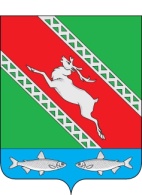 РОССИЙСКАЯ ФЕДЕРАЦИЯИРКУТСКАЯ ОБЛАСТЬАдминистрациямуниципального образования «Катангский район»П О С Т А Н О В Л Е Н И Еот 11.01.2021 г.                с. Ербогачен                     № 2-п«Об отмене постановления администрациимуниципального образования «Катангский район»от 27.01.2020 г. № 27-п».В связи с изменением порядка регламентирования деятельности органов внутреннего государственного (муниципального) финансового контроля, в соответствии с частью 3 статьи 269.2 Бюджетного кодекса РФ, руководствуясь статьей 48 Устава муниципального образования «Катангский район», администрация муниципального образования «Катангский район»ПОСТАНОВЛЯЕТ:1. Отменить постановление администрации муниципального образования «Катангский район» от 27 января 2020 года № 27-п «Об утверждении Порядка осуществления сектором по внутреннему финансовому контролю администрации муниципального образования «Катангский район» полномочий по внутреннему финансовому контролю».2. Настоящее постановление вступает в силу с даты подписания.Мэр муниципального образования«Катангский район»                                                                                               С. Ю. Чонский